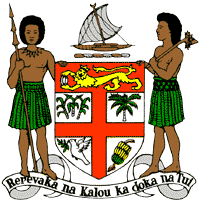 PERMANENT MISSION OF THE REPUBLIC OF FIJI TO THE UNITED NATIONSOFFICE AND OTHER INTERNATIONAL ORGANISATIONS AT GENEVA39TH SESSION OF THE UPR WORKING GROUP IRELANDFiji commends Ireland for the recent recognition of the principle of climate justice as a relevant consideration in developing carbon budgets, plans or strategies via a 2021 amendment to its Climate Action and Low Carbon Development Act. We offer the following recommendations: Ensure the meaningful participation of women, children, persons with disabilities, and local communities in the development and implementation of climate change and disaster risk reduction frameworks. Take the necessary steps to combat racial discrimination and racism, including by addressing the prevalence of racist hate crimes, racist hate speech, particularly online, and racial profiling by the Police. We wish Ireland a successful review.  